Teen dayA tábor napja alatt az írós-olvasós órákra járó gyerekek (különös tekintettel, de nem kizárólag a Cambridge nyelvvizsgára készülők) 09:00-16:00-ig vesznek részt a programban, 3 angol óra, 3 étkezés és nap közben a Tatai Golf Klub kalandparkjába látogatunk el.Program:KalandparkNapi 3-szori étkezésA tábor előtt és után gyerekfelügyeletet tartunk, így már 7:30-tól várjuk a gyerekeket, egészen 17:00-ig.A tábor időpontja: 2017. június 16. (péntek)A tábor ára: 22 900 FtA tábor helye: Helen Doron Nyelviskola (Tatabánya), az érdeklődők számától függően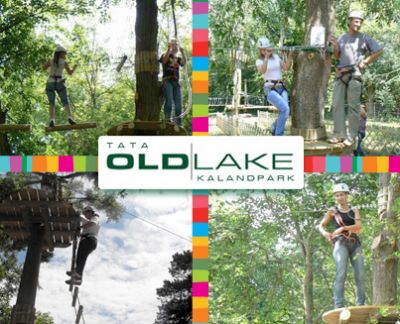 